			ALLEGATO 1                                AL DIRIGENTE SCOLASTICODELL’I.C. “A. CASALINI”San Marzano (TA)l/La sottoscritto/a __________________________________, nato/a a _______________________  (____), residente a ________________________ (____) in via/piazza _______________________________________ ,telefono __________________, cell. __________________,  e-mail ___________________________________C.F.: _______________________________, in servizio presso la scuola _____________________ di questo Istituto, avendo preso visione del bando relativo al Piano Integrato di questo Istituto,C H I E D Ealla S.V. di partecipare alla selezione per l’incarico di:Collaboratore scolasticoTABELLA DI AUTOVALUTAZIONERappresentano requisiti essenziali, in possesso dei richiedenti, alla data di presentazione dell’istanza, pena l’esclusione dalla selezione:A tal fine dichiara: (barrare le dichiarazioni rese)di essere cittadino italianodi godere dei diritti politici di non essere a conoscenza di procedimenti penali a suo carico né di essere stato condannato a seguito di procedimenti penalidi non essere stato destituito da pubblico impiegodi essere in possesso di sana e robusta costituzionedi non trovarsi in alcuna posizione di incompatibilità con pubblico impiegoA tal fine dichiara sotto la propria responsabilità che tale dichiarazione è veritiera ed acconsente ad eventuali controlli che l’Istituto scolastico possa porre in essere.Alla presente istanza allegaCurriculum vitae in formato EUROPASSdata ______________________           	       Firma   ________________________________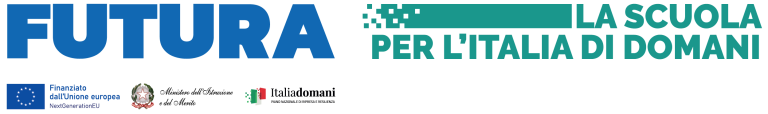 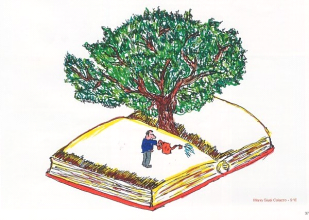 Ministero dell’Istruzione e del Merito   Istituto Comprensivo Statale“A. Casalini”Via Lazio,374020 S. Marzano di S.G. (TA)Centralino 099/9571309C.F.: 90121500731  C.M. TAIC822009Email:taic822009@istruzione.it P.E.C: taic822009@pec.istruzione.it  Sito internet: www.iccasalini.edu.itCodice IPA: istsc_taic822009Codice univoco: UFVSTXValutazione e Miglioramento InvalsiErasmus+TITOLOPUNTIMAXAutovalutazioneValutazione scuolaAnni di servizio1 punto per ogni annoEsperienze nei progetti PON  1 puntoper ogni esperienza Massimo 10 puntiContinuità nell’istituto 0,5 puntiper ogni annoCONSENSO per il TRATTAMENTO dei DATI PERSONALI e SENSIBILIIl/la sottoscritto/a  _______________________________autorizza al trattamento dei dati personali ai sensi e per effetto del d.l.196/2003 e dichiara sotto la propria responsabilità, che la documentazione dichiarata e/o allegata è conforme agli originali, e presentabili qualora fossero richiesti FIRMA________________________________________